Axiális tetőventilátor EZD35-4ACsomagolási egység: 1 darabVálaszték: 
Termékszám: 0087.0407Gyártó: MAICO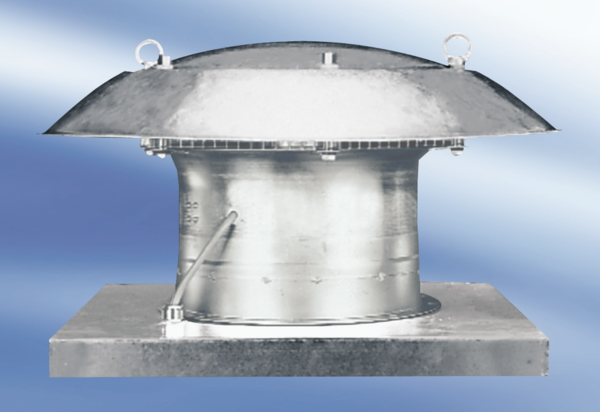 